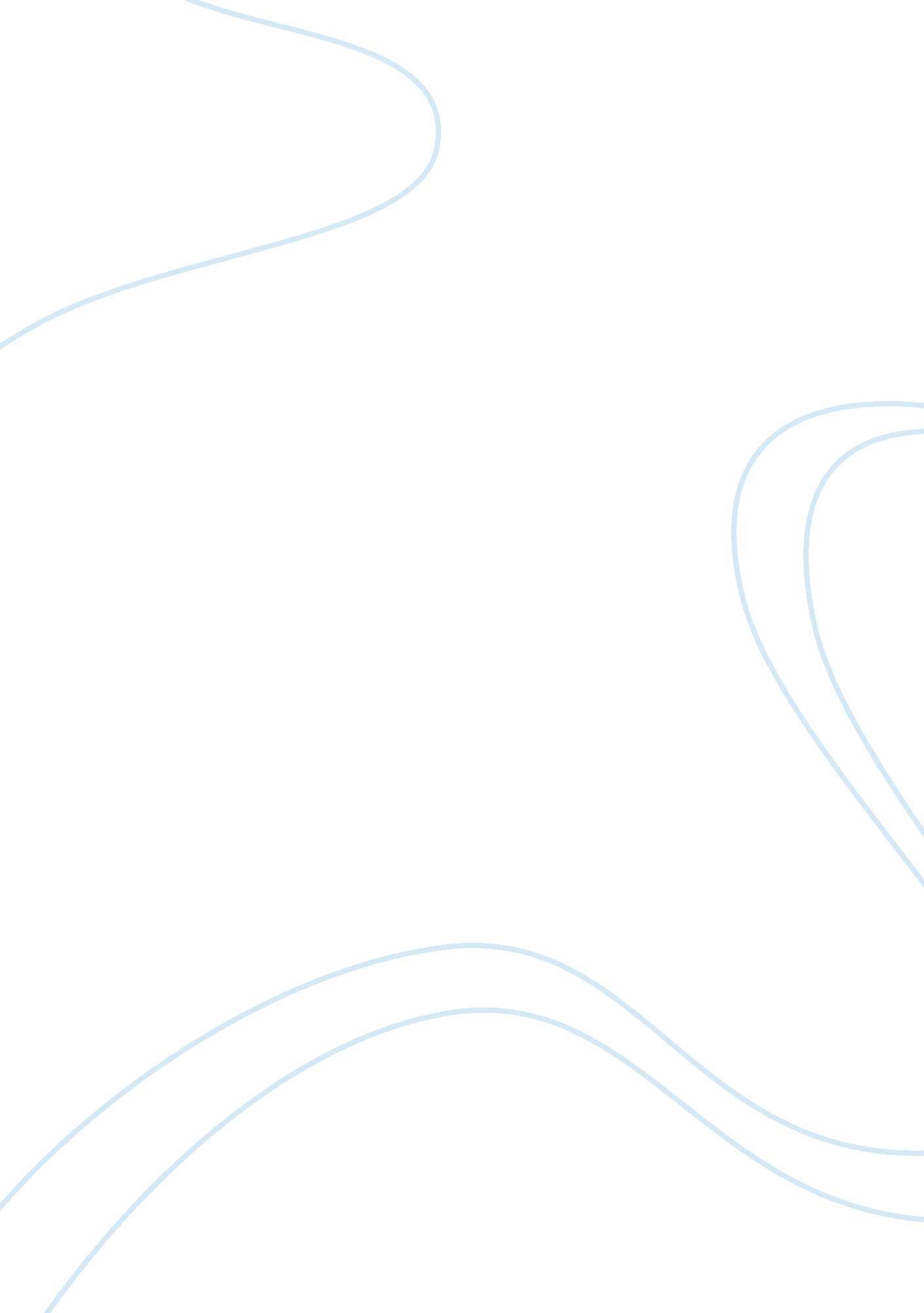 Taking purchases, validated approved purchases do notBusiness, E-Commerce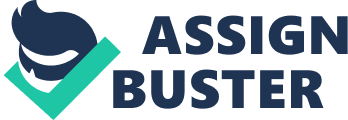 Takingafter your 6-day time frame, in any case you could release (take) your assetswith respect to another throughout the day and days (by completing 30), however, the “ shadow” should have expired significance does not existAny certification, the cash will probably be accessible. Taking after their30-day time frame, their exchanges are, for the most part, prematurelyterminated naturally. Componentsto consider that the products will not be delivered until they effectivelycomplete the purchase and propel the cashAuthenticateand authorize: Verifyand approve must be used by anyone who can not satisfy most of your requestswithin 6 days to weeks and / or a man in some cases must satisfy these peopleafter the calendar month. At notime and in concerted purchases, validated / approved purchases do not completean authorization at the time the request is made. On the contrary, the data ofcard and card holders are accepted and have a perspective for you to subsequentlyapprove the actual subsidies; therefore, you do not reach the customer’s bank, it does not get “ shadow”. If thepoints of interest on your card and card ignore the legitimacy and 3D security(if it is material), then the subtle elements and the confirmation status aresaved for 90 days to weeks (or the calendar month for general master cards) ), that is the confining set of card strategies. For all intents and purposes, anypoint in these period opportunities is that you will “ approve” orperhaps “ scratch” your exchange. It will have the capacity to approvefor all purposes any amount of 115% with the first exchange value, and willexecute several separate authorizations whenever it wishes, given that theaggregate total approved does not exceed 115% confinement. It shouldbe noticed that this can be the phase of the CV2 exams and the availability ofthe tested stores, so there is no guarantee that the authorization will besuccessful, in light of the standards characterized by its registration (permit/ rejection of CV2 comes short) and what kind of cash the buyer has in hisrecord. Therefore, you must never dispatch, for all purposes, any merchandiseuntil you have effectively taken all the assets you need. From thepreparation, for all purposes, any point can erase its verification that willstop any other authorization that is manufactured for assets against thisexchange. Benefitsoff online presence of business: It is notimportant to keep most of your business on the web to resume online work at theopen doors of your home. Small organizations may only require a messagelocation to talk digitally with their customers, customers and suppliers. Different organizations can use their website to play with all theirorganizations online. Thebenefits of electronic business include: Ø Internationalaccess, all day, 7 days and 7 days. Ø Improvedcustomer administration through better adaptability. Ø Costadvantages. Ø Fastertransport with respect to articles. Ø Improvedpolished methodology. Ø Lesswaste of paper. Ø Opportunitiesto manage your small business around the world. Customersmay have to visit your site to get more information about their articles, rather than referring to you in regards to content. You probably want to seethe address of your site along with your email on business cards along withother articlesBarriersfor online business presence: Theimpediments to electronic commerce abroad incorporate a lack of trust, lack offundamentals, vocabulary and lifestyle. Electronic commerce is a combination ofthree different areas of concentration, to be specific, innovation, risk andlaw / strategy. We have focused on innovation and the commercial side ofelectronic commerce to a reasonably decent degree. At this time, we shouldstart with the law and the protection strategy next to e-exchange. However, before doing so, let’s look at some fascinating problems related to the globale-commerce region. Ø Lackof trust. Ø Language. Ø Culture. Ø Profitsinstability. Task2. 1: eBay has long been a focus forcybercriminals. It is not the seventh number that visited the site from the U. S, accepting information from Amazon’s Alexa Net research unit. A shoppingcenter has been consolidated and the installment payment stage, PayPal, impliesthat it contains undefended information along with the possibility of scams forscammers. Three US states U. S. -Connecticut, Florida, and I- typically watch eBay’s data breach together, which shows thatthe administration’s bodies and police power are anxious about how the buyer’sinformation will be secured shortly after Target’s data breach in last. The size of EBay places it in theassociation of organizations such as Facebook, web search tools and MicrosoftOrganization. All execute expansive groups continually harassed by digitalterrorists essentially “ black-topped”, those who seek that you harm acompany or benefit from attacks, along with “ targets to choose”, which prepare associations for the challenges. Securityissues: There are two main security issuesof EBay. Ø  Easilyexploited. Ø  Professionalbug hunter. Easily exploited: YasserAli, another 27-year-old who lives in Luxor, Egypt, said it took him threeminutes a week to return to find a real helplessness that could give him theopportunity to control Craigslist and eBay account of anyone on the occasionthat He knows the name of a man’s buyer, and that’s open information. Aliexamined an online video medium with craigslist and eBay demonstrating how theimperfection could be misused, he said in a telephone meeting with Tuesdayafternoon hours. He has not yet received a response from craigslist and eBay, but said that online video media was seen by young people from the authority, according to a figures counter around the close. Moore said that eBay hasaltered its error, and Ali fixes the download points of interest. Ali, who finishes his business as a mechanical architect a month ago to highlightthe data welfare measures, has seen different annoyances before on eBay and isspecially named in a master security scheme with which he can access. Be thatas it may, he said that they have a minimal motivation to continue dividingeBay in light of the fact that the organization does not pay for impotencedata.” Theydo not like Google’s security group, and they dislike Facebook,” Ali said, noting that those organizations have close ties to the review group. “ Thiswill kill your notoriety.” Professional budhunter: The webcrawlers, Facebook and Yippee, although others pay independent analysts, payapproximately a large amount of dollars for security data. Deliveries are agoal behind security enthusiasts, who invest long periods of natural energy todiscover defects. Thestrategy of group origin is more powerful for organizations, since they makeuse of several types of eyes in their operations. An exploration showed thatthe prizes awarded are less expensive and hire a lot more full-time securitypersonnel. As acontrasting option to the installation, EBay recognizes to analysts theduration of the reliability of discovering defects and does not distribute thegeneral data of the population just before a catch is repaired. More factsabout benefactors can be in it is the conscious exposure recognition page, andAli joins in this. JoshuaRogers, a teenager who lives every day in Melbourne, said he startedresearching the eBay site just before the data breach, as it had run out. Rogers may be notable for having an SQL processing flaw before the end of lastyear on his Open Transport Victoria site that runs the turn frame of thatAustralian state. They saidthat by using e-mail he discovered that some scripting vulnerabilities betweensites along with a spill of data are in the list of precipices. In addition, hediscovered the helpless SQL treatment, which was altered by eBay in fournights. Moorespecified that eBay allows “ dynamic substance” on its pages, whichuses JavaScript code in addition to the interactive media program Glimmerthrough Adobe Frameworks. It allows distributors to create their substance inan even more satisfactory way, he specified. In anycase, he kept in touch with “ we understand that the successful substancecan also be used as part of harmful systems”. Legislationissues: Like mostlarge companies, eBay incorporates a group of Management Connections to havethe ability to talk about their interests. However, what makes eBayunmistakable among many different companies is usually a large number of smallclient companies that are undoubtedly affected only by agreements and controls. This specific week, the GRMS group sent a client study to clients to get moreinformation about this difficulty they will face and how they feel aboutadministrative concerns. Theclient’s study ensured a determination of the subjects, beginning with thepostal change. “ Does anyone from now on use United States PostalAssistance (USPS) from the vast majority of their carriers?” EBay asked. Therefore, he requested that the proposed change in the USPS be more criticalfor these people: Mail charges – Protection against rhythm compilations; 6-daysupply: keep the shipment on Saturdays; Office terminations: demand that thisUSPS first consider different alternatives or even others. Craigslistthen asked about the exchange abroad and the border crossing. “ In theevent that you use or work for a small organization, there are numerousbusinesses for customers who are not in the United States,” he asked, andthen asked dealers what rate of their offers was intended for global buyers. Thefuture issue has been licensing, with Craigslist asking beneficiaries thelength of their licenses or even sometime, and asking, “ Have you beencontacted by a method for a man or even an organization to declare that you areinvading patent type in order to collect the authorization charges (I. in the. patent registration substance)? Whenever this is the case, be sure to portraythis occurrence and the additional result. eBayasked the beneficiaries of the general description of their portable purchasingbehavior and asked: “ In the last five years, PDA creation offers haveskyrocketed. If you are a small entrepreneur, do you think your business onlinehas benefited from the rise within the portable business? eBaycompleted the customer study by requesting that, in relation to a major problemfaced by online distributors, ask: “ Have you legally pledged not to offervarious items to guarantee online shopping malls?” Whenever that is thecase, exactly what brands He was arrested Did his articles guarantee onlineshopping centers? eBayclarified that the concerns would see exactly what authorized concernsinfluence more on the sellers and their business on the web. “ Your answerswill help the Government Connections group of craigslist Inc. to think abouttheir efforts on behalf of the United States. Environmentallegislation issue: Thepattern of innovative organizations, which incorporate Microsoft, Bing, Howland also Facebook, have been separated from their American Aim Trade Gatheringand their specific moderate legislative problems. Be that as it may, atechnological organization that has a moderately accelerated history about theconcerns of the atmosphere is not bringing. In addition, the thing does not usea reason especially justifiable behind why. Theorganization is craigslist and eBay. On Tuesday, more in correlation with 80associations, a large part of which natural associations, sent a letter keepingin mind the final goal of eBay that needs to know to complete its marriage withALEC, due to the “ incredible plan” of the association on theenvironment, work and mechanical problems. ALEC proposes and advocates for theenactment of items at the state level that could advance the interests ofsurveillance and organization, often in trying to push back ecologicalenactments, clean energy allocations and also the scope of the atmosphere. After the shooting related to Trayvon Martin throughout 2012, ALEC lostcorporate clients as Amazon’s online shopping center and is part of theprogressive laws of Have Your Ground. By thetime the New Republic was reached, eBay established that it is a piece of ALEC. Here is an ad from Abby Jones, an eBay director who grew up associated withcorporate gadgets, who clarifies why they have no ideas to withdraw: EBay’sposition in natural affairs would appear in the opportunities to use thepositions that ALEC has had before. Last year, eBay was one of the 33organizations that signed a Climate Affirmation that prescribes a stronger governmentactivity in the face of the expansion of temperatures worldwide. “ EBayInc. is committed to driving a business division that has a clean energyadvance that is much more practical,” said Lori Duvall, general executive, Green on craigslist and eBay Inc., in those days. . Dynamicorganizations, especially natural meetings, have been forcing companies toprevent ALEC from exploiting the way in which these organizations treasuretheir open image among young people, who tend to lean over the long term forecological reasons, and that the companies themselves They have promised aspecific final goal to combat climate change. Also, it is really impossiblethat this weight on eBay can rise at any time. Dustin Volz expressed in theNational Newspaper that activists are choosing comparable strategies thatultimately made Google consider the ultimate goal of leaving ALEC, with CEOEric Schmidt blaming the conservationist for “ just for all practicalpurposes lying” on the environment changed. GoogleTranslate for Business: TranslatorToolkitWebsite TranslatorElectroniccommunication:” An automated system that matches buy and sellorders for securities. An ECN connects major brokerages and individual tradersso that they can trade directly between themselves without going through amiddleman. The ECN makes money by charging a fee for each transaction. ECNsmake it possible for investors in different geographic locations to quickly andeasily trade with each other. The Securities and Exchange Commission requiresECNs to register as broker-dealers.” Types of communication modes: Followingare the different types of communication. Ø Webpages. Ø Emails. Ø Forums. Ø Textand instant messaging. Ø Socialnetworking. Ø Videochat. Web pages: Internetcustomers send content to sites so others can see it. The content may be abasic essay, but it also contains media records that include photos, sounds, videos, instructional exercises or web content. Unlike a lot of different typesof electronic verbal transactions, most of the data is extracted from the webby customers who search for points of interest, instead of comparing them withtheir followers. Although it is not as long as large media such as paper, website pages can store data for expanded times. Email: Webclients send content to sites so others can take a look. The substance may bebasic content, but it could also make up media documents that includephotographs, sounds, video lessons or net substance. Different from the manydifferent structures in regards to electronic verbal exchanges, most of theinformation is extracted from the network by customers seeking details, incontrast to the push towards supporters. Although it is not as long asessential media, such as paper, sites can store data about increased events. Forums: Exchangesthat proceed in an uncertain manner, include substantial amounts of individualsor should be filed will not be appropriate for email. Group discussions, whichare regularly provided on the network, offer another arrangement that linksmost parts of the email and the pages of the site. They include dialoguesaround an individual restricted subject, but can occur over months or evenyears and also include handfuls and even many members. The majority makes useof an arborescent structure that allows members with a specific end goal tobounce back at any level so that their observations are adequate. Text and instantmessaging: Writingsuses versatile wireless transmissions in addition to conventions to transmitprinted messages collected from a mobile phone to an alternate telephone orgathered from a telephone to a group of different telephones. Contentinformation is often planned as well as correspondence from nearby moments, which allows it to be faster than a typical phone call, since the sender doesnot need to sit down for the recipient to respond before transmitting a note. Since the information contained is regular and simple, it is sometimes calledtalking. Content information could also encourage non-open explorations thatexplorers have the ability to catch a phone call. Text messages are equivalentto the content that informs the content is transmitted online instead ofpasswords with wireless transmissions by cell phone. Social networking: Regionalnetworking settings help correspondence between individuals who have regularinterests or affiliations. The destinations that incorporate Facebook andLinkedIn offer places to mix, from time to time immediately. Administrations ofsmall-scale blogs such as Twitting, allow restricted printed messages of about140 characters to communicate with a large audience. Not at all, like messages, which are transmitted to smaller meetings, blog entries on a miniaturized scaleare meant to be seen by most supporters of an owner. Blog users of miniaturizedscale can republish the messages they wish to convey to their particularsupporters, so some type of small-scale blog article can spread quickly. Awidely forwarded message is called a viral publication. Video chat: Liketext messages, most visits to online video media will be directed more than webconventions that images of constant flow begin with one gadget and then withthe next. In the events, nothing highlights the conversation. Video talk offersquickness to your discussion. As an individual’s tone may be less demandingfrequently to know how to read carefully when he is able to see his face, organizations use it with the frequency of videoconferencing to help withindividual meetings. 